09  АПРЕЛЯ   2021 ГОДА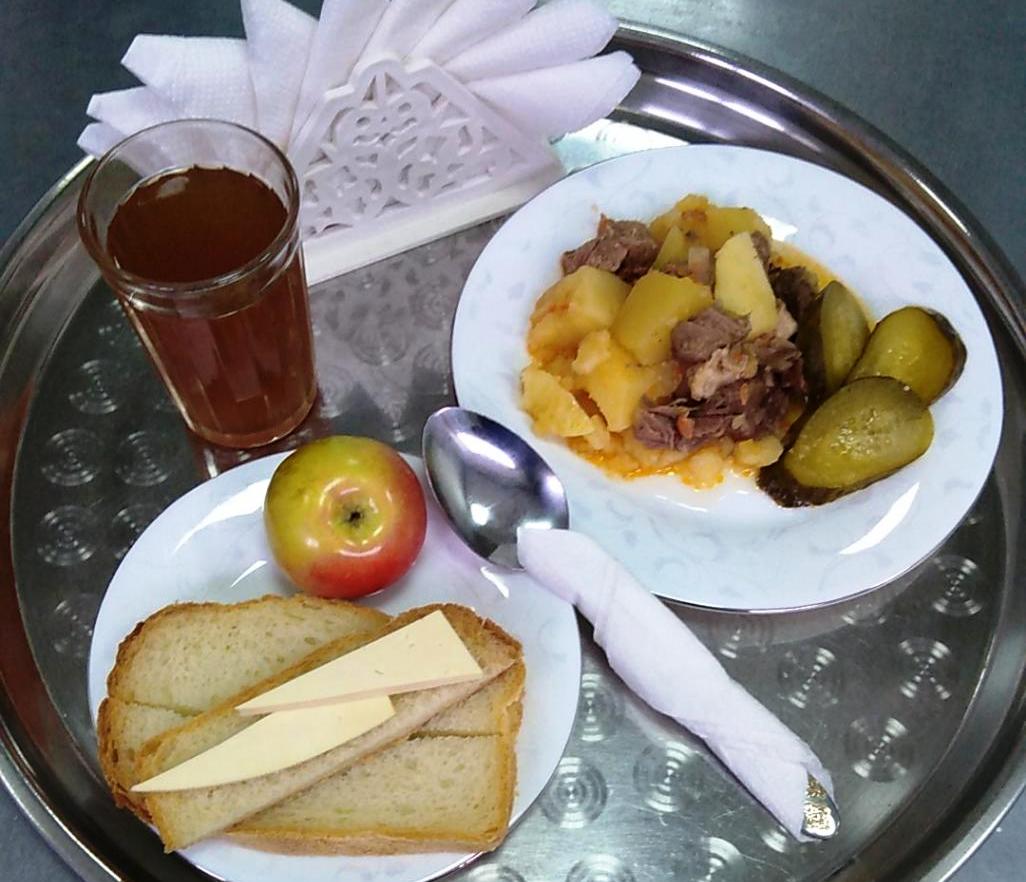 № рец.Прием пищи, наименование блюдаМасса порции, гПищевые вещества, гПищевые вещества, гПищевые вещества, гЭнергетическая ценность, ккал№ рец.Прием пищи, наименование блюдаМасса порции, гбелкижирыуглеводыЭнергетическая ценность, ккал71Огурец соленый500,350,050,956,00259Жаркое по-домашнему17514,8116,5315,15269,71НХлеб пшеничный302,000,1510,5058,503Бутерброд с сыром303,595,139,1874,40349Компот из смеси сухофруктов2000,000,0019,9675,82338Яблоко1000,010,009,8047,00ИТОГО ЗА ДЕНЬ:20,7621,8665,54531,43